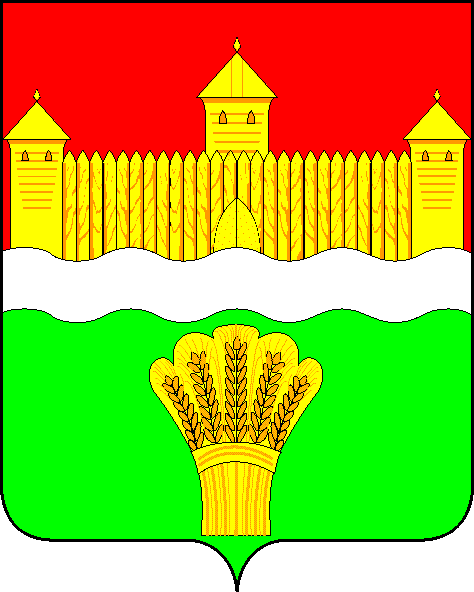 КЕМЕРОВСКАЯ ОБЛАСТЬ - КУЗБАСССОВЕТ НАРОДНЫХ ДЕПУТАТОВ КЕМЕРОВСКОГО МУНИЦИПАЛЬНОГО ОКРУГА ПЕРВОГО СОЗЫВАСЕССИЯ № 44РЕШЕНИЕот «31» августа 2022 г. № 684г. КемеровоОб утверждении Положения о порядке присвоения наименований улицам, остановкам общественного транспорта и иным линейным транспортным и природно-ландшафтным  объектам, расположенным на территории Кемеровского муниципального округа Рассмотрев представленное главой Кемеровского муниципального округа положение «О порядке присвоения наименований улицам, остановкам общественного транспорта и иным линейным транспортным и природно-ландшафтным  объектам, расположенным на территории Кемеровского муниципального округа», руководствуясь статьями 16 Федерального закона от 06.10.2003 № 131-ФЗ «Об общих принципах организации местного самоуправления в Российской Федерации» Совет народных депутатов Кемеровского муниципального округа 	РЕШИЛ:1. Утвердить Положение о порядке присвоения наименований улицам, остановкам общественного транспорта и иным линейным транспортным и природно-ландшафтным объектам, расположенным на территории Кемеровского муниципального округа.	2. Опубликовать решение в газете «Заря» и на официальном сайте Совета народных депутатов Кемеровского муниципального округа                            в информационно-телекоммуникационной сети «Интернет».	3. Контроль за исполнением настоящего решения возложить                          на Левина Д.Г. – председателя комитета по местному самоуправлению, правопорядку и местному самоуправлению.	4. Решение вступает в силу с момента его официального опубликования.ПредседательСовета народных депутатовКемеровского муниципального округа                                      В.В. ХарлановичГлава округа                                                                                   М.В. КоляденкоПриложениек решению Совета народных депутатовКемеровского муниципального округаот «31» августа 2022 г. № 684ПОЛОЖЕНИЕ О порядке присвоения наименований улицам, остановкам общественного транспорта и иным линейным транспортным и природно-ландшафтным  объектам, расположенным на территории Кемеровского муниципального округа Общие положения.1.1. Положение о порядке присвоения наименований улицам, остановкам общественного транспорта и иным линейным транспортным и природно-ландшафтным  объектам, расположенным на территории Кемеровского муниципального округа (далее по тексту - Положение) регулирует правила присвоения наименований улицам, остановкам общественного транспорта и иным муниципальным объектам, расположенным на территории Кемеровского муниципального округа.Настоящее Положение не распространяется на установку и размещение декоративных и садово-парковых скульптур, являющихся объектами благоустройства, а также архитектурных элементов, применяемых для оформления фасадов и интерьеров зданий и территорий общего пользования.1.2. В целях настоящего Положения используются следующие основные понятия:1.2.1. муниципальные объекты – объекты, расположенные на территории Кемеровского муниципального округа по категориям:- природные объекты (ручьи, родники, пруды);- объекты рекреационного назначения (парки, сады, скверы);- линейные транспортные объекты (проспекты, бульвары, улицы, аллеи, переулки);- локальные транспортные объекты (площади, остановки общественного транспорта);- инженерные сооружения (мосты).1.2.2. Наименования муниципальных объектов - имена собственные, присваиваемые муниципальным объектам, расположенным на территории Кемеровского муниципального округа, служащие для их отличия и распознавания, а также для установления их конкретного местоположения.1.2.3. Переименование муниципальных объектов - изменение имеющихся наименований муниципальных объектов.Иные понятия, используемые в настоящем Положении, применяются в тех же значениях, что и в нормативных правовых актах Российской Федерации и Кемеровской области, муниципальных правовых актах Кемеровского муниципального округа.1.3. Наименование и переименование муниципальных объектов, предусмотренных настоящим Положением, осуществляется администрацией Кемеровского муниципального округа путем издания постановления.2. Общие требования к наименованию муниципальных объектов.2.1. Наименования муниципальным объектам присваиваются в соответствии со следующими требованиями:2.1.1. Наименования излагаются на русском языке в соответствии с его нормами и правилами.2.1.2. Наименования должны быть благозвучными, удобно произносимыми, легко запоминающимися, не допускающими двусмысленности, состоящими не более чем из трех слов.2.1.3. Наименование упраздняется в случае прекращения существования муниципального объекта.2.1.4. Название остановок  общественного транспорта, расположенных на территории Кемеровского муниципального округа не должны повторяться в пределах конкретного населенного пункта.2.2. Переименование муниципальных объектов допускается в случаях:2.2.1. Если два или более объекта в пределах территории одного населенного пункта имеют одно и то же наименование.2.2.2. С целью устранения несоответствия требованиям к наименованиям муниципальных объектов, изложенным в пункте 2.1 настоящего Положения.2.2.3. В случае изменения статуса и (или) функционального назначения муниципальных объектов, расположенных на территории Кемеровского муниципального округа и иных случаях, не противоречащих действующему законодательству.2.2.4. В целях сохранения стабильности среды в муниципальном образовании не допускается переименование природных объектов, линейных транспортных объектов, инженерных сооружений.3. Порядок внесения предложений и принятия решений о наименовании, переименовании муниципальных объектов, расположенных на территории Кемеровского муниципального округа. 3.1. Наименование и переименование муниципальных объектов производится администрацией Кемеровского муниципального округа с учетом требований, изложенных в настоящем Положении, в том числе по предложениям лиц, указанных в пункте 3.2 настоящего положения.3.2. Предложения (ходатайства) о наименовании и переименовании муниципальных объектов, предусмотренных настоящим Положением, могут вносить следующие лица (далее по тексту - инициаторы):3.2.1. Инициативные группы жителей Кемеровского муниципального округа.3.2.2. Совет народных депутатов Кемеровского муниципального округа.3.2.3. Юридические лица независимо от их организационно-правовой формы и формы собственности, в том числе общественные организации.3.2.4. Органы территориального общественного самоуправления Кемеровского муниципального округа.3.2.5. Органы государственной власти Российской Федерации и Кемеровской области.3.3. Инициаторы вносят предложения (ходатайства) на имя главы администрации Кемеровского муниципального округа (далее – глава округа) в письменной форме за подписью руководителя или иного уполномоченного представителя инициатора, с указанием контактного лица (фамилия, имя, отчество, телефон, адрес) и следующих сведений:3.3.1. В случае внесения предложения (ходатайства) о наименовании или переименовании муниципального объекта (кроме объектов указанных в пункте 2.2.4 настоящего Положения) инициаторы представляют:а) предлагаемое наименование муниципального объекта;б) описание расположения муниципального объекта с обозначением на карте-схеме (при необходимости с предоставлением электронного варианта карты-схемы);в) обоснование присвоения наименования (переименования) муниципального объекта.3.3.2. Кроме сведений (документов), указанных в подпунктах 3.3.1, инициаторы предложений представляют:а) расчет затрат, связанных с переименованием муниципального объекта (для юридических лиц, органов государственной власти);б) гарантийное письмо с обязательством инициатора ходатайства об оплате расходов, связанных с реализацией предложений (ходатайств) по переименованию муниципального объекта (для юридических лиц);в) подписные листы граждан (в случае если предложение (ходатайство) вносит инициативная группа граждан), в которых указывается суть предложения (ходатайства), полные фамилии, имена, отчества, адреса проживания, подписи граждан, поддержавших предложение (ходатайство), а также даты заполнения подписных листов.3.4. Предложение (ходатайство) инициатора, включая приложенные документы, регистрируются в администрации Кемеровского муниципального округа, затем передаются для рассмотрения и принятия рекомендательного решения в комиссию по топонимике администрации Кемеровского муниципального округа (далее – комиссия).3.5. Комиссия в течение семи календарных дней с момента поступления предложения (ходатайства) рассматривает поступившие документы, на соответствие пунктов 2,3 настоящего положения и принимает одно из следующих рекомендательных решений:3.5.1. Рекомендации по поддержке предложений (ходатайств) инициатора.3.5.2. Рекомендации об отклонении предложений (ходатайств) инициатора с указанием причины отклонения, руководствуясь настоящим положением и действующим законодательством. 3.5.3. В течение трех календарных дней комиссия представляет информацию о принятом решении главе округа.3.5.4. Все решения комиссии носят рекомендательный характер.3.6. Комиссия вправе вносить предложения главе округа о проведении мероприятий (публичных слушаний, собраний граждан, опросов граждан, конкурсов по выявлению лучшего предложения по обсуждаемому вопросу и т.п.), направленных на выяснение общественного мнения по вопросу наименования либо переименования.3.7. С учетом принятых комиссией рекомендаций о поддержке предложения (ходатайства) инициатора либо о его отклонении  глава округа в течение 16 календарных дней принимает решение:- о наименовании (переименовании) муниципального объекта (согласно условиям настоящего порядка), в форме постановления;- об отклонении предложения (ходатайства), о чем инициатор предложения (ходатайства) получает письменное уведомление от администрации Кемеровского муниципального округа.3.8. При несогласии с решением главы округа инициатор предложения (ходатайства) может оспорить его в судебном порядке.